Student Name ____________________________________________Name of Presenter________________________________________Profession of Presenter___________________________________Time of Presentation _____________________________________What did the speaker share about their Profession?What role do they play in their career?What are some of their daily duties?Does their career affect the community? How?What did you find interesting about their career? What did you like most about this presentation/speaker? Why?Did you ask any questions during the Q & A? 7a. If yes, what were your questions?7b. If no, why did you choose not to ask a question? 7c. Do you have any questions you would still like to ask? How did this presentation inspire you or make you curious to learn more about this career?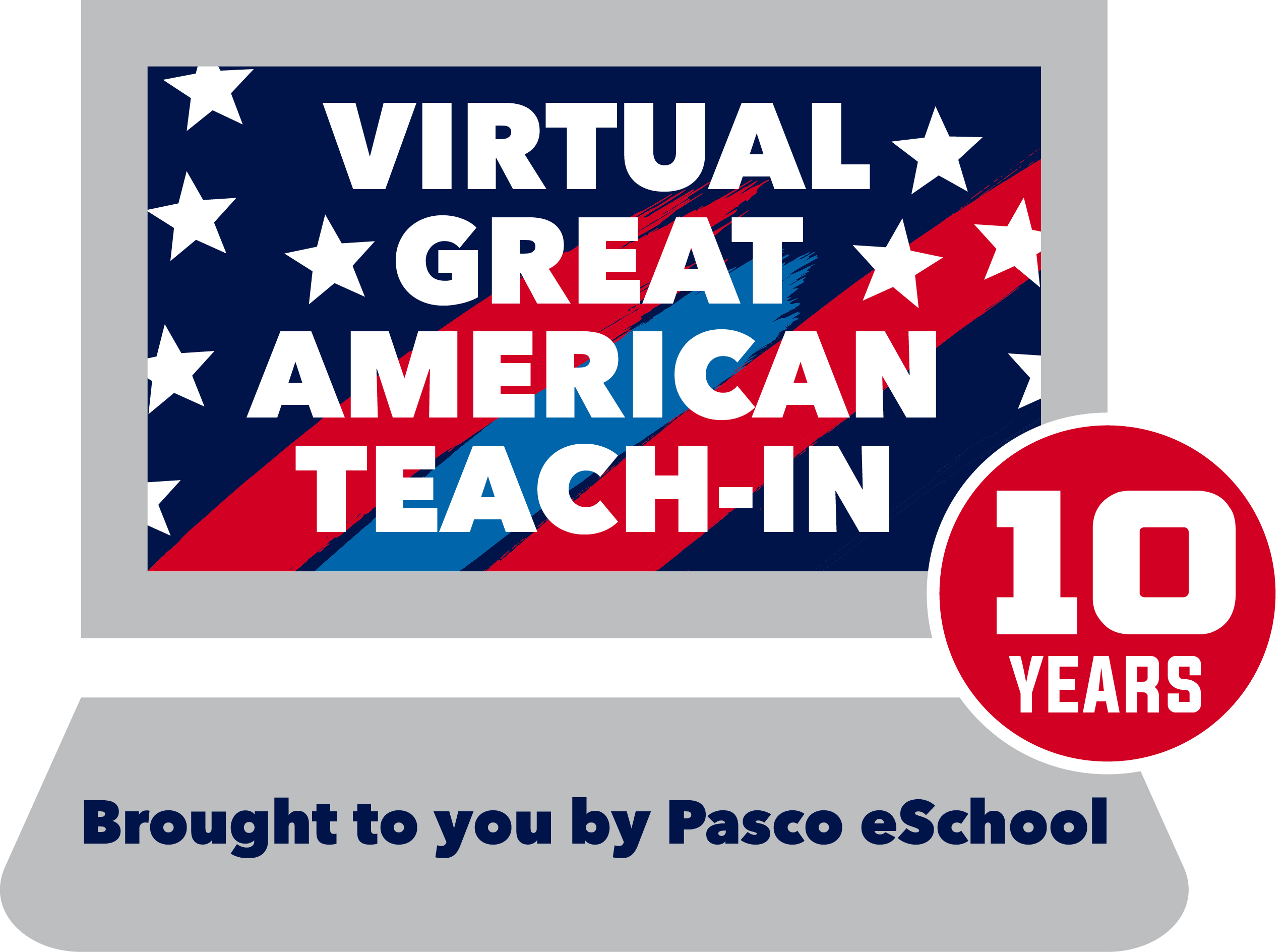 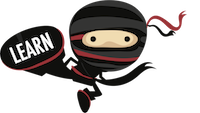 